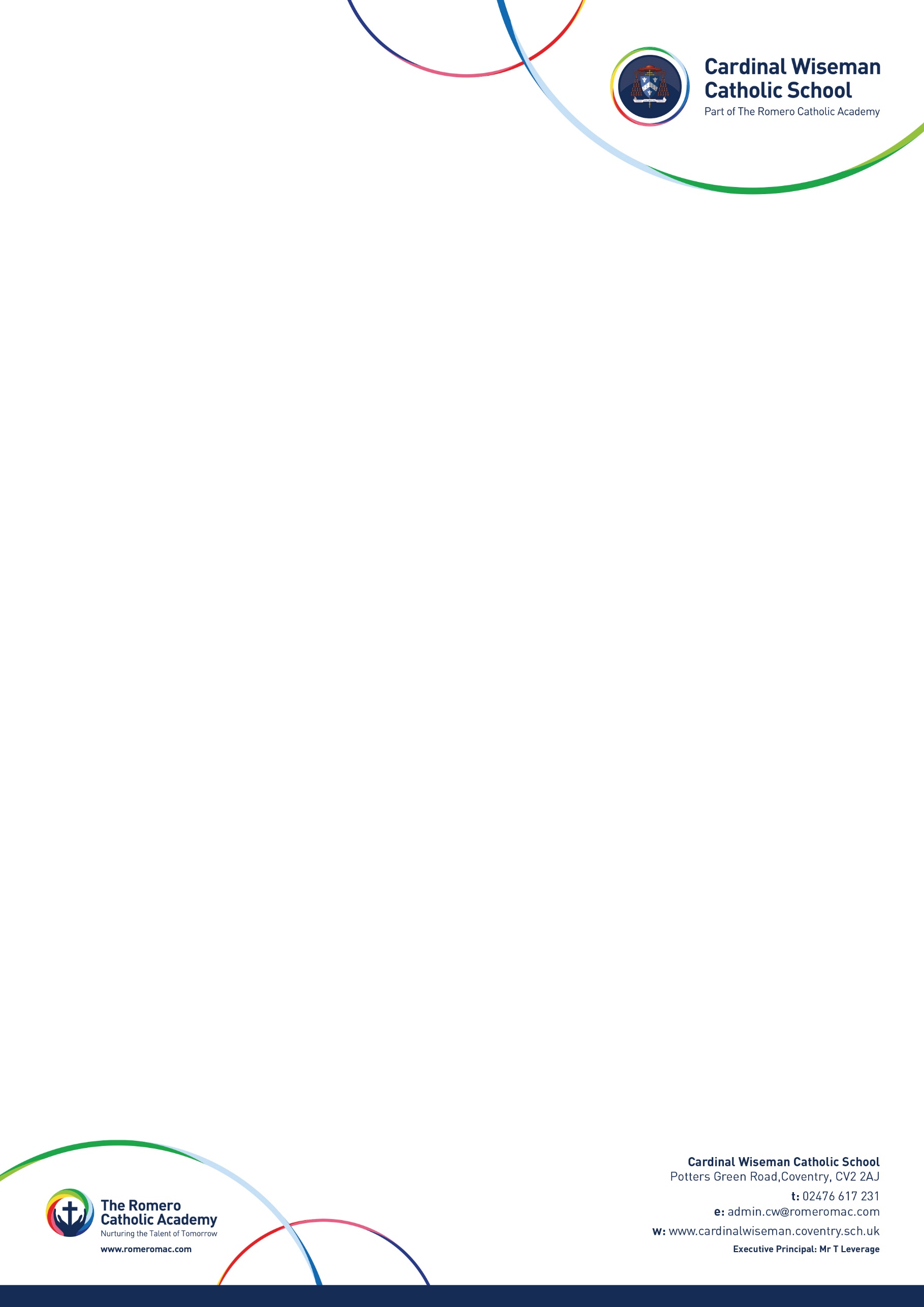 HLTA – Learning Support   Person SpecificationEssentialDesirableEvidenceQualifications/Education:4 GCSE'S or equivalent Grade A-C or equivalent to include English & MathsAttainment of NVQ level 3 qualification or equivalent, for example, A-LevelsEducated to degree level or equivalent, or substantial relevant experience that demonstrates a high order of literacy, numeracy and analytical  skills.Knowledge, Skills & Experience: Understanding of the distinctive nature of a faith schoolWorking within a school environment.Working successfully and  cooperating as a member of a team.Experience of using SIMS to include inputting student data and manipulating reports.Experience of working around children/young persons, preferably in a school setting.Knowledge of the requirements of the national literacy and numeracy strategies.Knowledge and understanding of  learning support strategies Understanding of   behaviour management strategies.Understanding of statutory requirements concerning safeguarding, including Child Protection, Equal Opportunities and Health and Safety.Willing to undertake training to fulfil the needs of the role and   support the school and academy.Willing to undertake first aid training